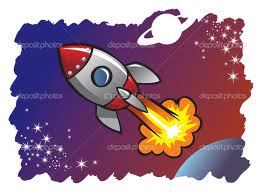 Now collect your special magnetic card and set off on your fifth quest…Double or half any number up to 50Rapidly recall addition and subtraction facts for each number up to 20.Add/subtract mentally two 2-digit numbers.Rapidly recall multiplication/division facts in 2x table.Rapidly recall multiplication/division facts in 3x table.Rapidly recall multiplication/division facts in 4x table.Rapidly recall multiplication/division facts in 5x table.Rapidly recall multiplication/division facts in 10x table.Recall multiplication and division facts in 8x table.State 10/100 more/less than any given number.Know addition pairs that total 100.Know multiples of 50 that total 1000.Recall multiplication/division facts in 6x table.Know length conversions.Know capacity conversions.Know mass conversions.Know time conversions.